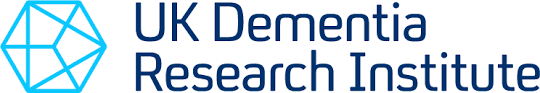 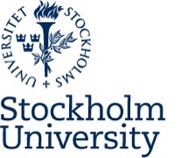 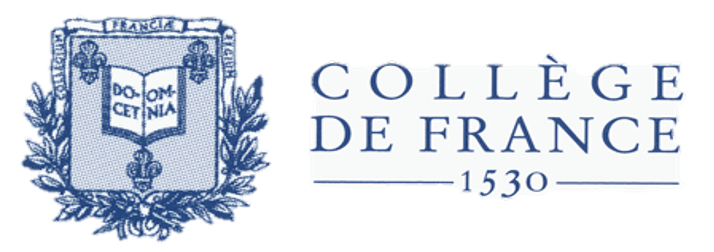 Mechanistic insights into the pathophysiology of ALS26-28 May 2021Hosted by the UK Dementia Research Institute on Zoom, 
All times in Central European Summer Time (CEST)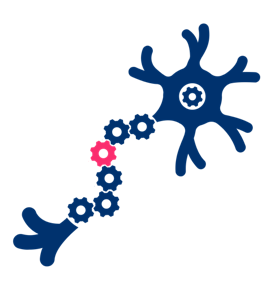 Mechanistic insights into the pathophysiology of ALSAll times in Central European Summer Time (CEST)Mechanistic insights into the pathophysiology of ALSAll times in Central European Summer Time (CEST)Wednesday 26 MayWednesday 26 May12:00 – 12.05Welcome address12:05 – 12:45Ludo Van Den Bosch (VIB-KU Leuven, Belgium)The role of HDAC6 in axonal degeneration and regeneration12:45 – 13:15Emanuele Buratti (International Centre for Genetic Engineering and Biotechnology, Italy)Cross-comparison of hnRNP controlled transcripts identifies NOS1AP as a new target in ALS pathology13:15 – 13:45Eva Hedlund (Stockholm University, Sweden)Decoding motor neuron vulnerability and resilience in ALS13:45 – 14:00Break (15 minutes)14:00 – 14:15Rapid fire talks (to be selected from submitted abstracts)14:15 – 14:30Sebastian Lewandowski (Karolinska Institute, Sweden) Early perivascular fibroblast activity precedes the onset of ALS neurodegeneration14:30 – 15:00Laura Ranum (University of Florida, USA)Targeting RAN proteins rescues ALS/FTD in C9orf72 BAC mice15:00 – 15:15Alyssa Coyne (John Hopkins University, School of Medicine, USA)Nuclear accumulation of CHMP7 initiates NPC injury and subsequent TDP-43 dysfunction in sporadic and familial ALS15:15 – 15:30Kurt De Vos (University of Sheffield, UK)Loss of TMEM106B increases C9ALS/FTD DPR proteins by disrupting lysosome positioning and autophagy15:30 – 15:45Break (15 minutes)15:45 – 16:15Adrian Isaacs (UK Dementia Research Institute at UCL, UK)C9orf72 FTD/ALS disease mechanisms16:15 – 16:20Conclusion of the dayThursday 27 MayThursday 27 May12:00 – 12:05Welcome address12:05 – 12:45Dorothee Dormann (Johannes Gutenberg University and Institute of Molecular Biology Mainz, Germany)Regulation of ALS/FTD-linked proteins by nuclear import receptors and post-translational modifications12:45 – 13:15Hideyuki Okano (Keio University, Japan)iPSCs-based drug development for ALS and clinical trial13:15 – 13:45Laura Ferraiuolo (University of Sheffield, UK)Patient stratification approaches based on drug response using patient-derived cells13:45 – 14:00Break (15 minutes)14:00 – 14:15Rapid fire talks (to be selected from submitted abstracts)14:15 – 14:30Alessandro Rosa (Sapienza University of Rome, Italy)RNA-binding protein network alteration causes axonal phenotypes in FUS ALS mutant motoneurons14:30 – 15:00Aaron Gitler (Stanford University, USA)New TDP-43 targets15:00 – 15:30Clotilde Lagier-Tourenne (Massachusetts General Hospital & Harvard Medical School, USA)Disruption of RNA metabolism in ALS/FTD and emerging therapeutic strategies15:30 – 15:45Break (15 minutes)15:45 – 16:00Rapid fire talks (to be selected from submitted abstracts)16:00 – 16:15Daniel Jutzi (UK Dementia Research Institute at King’s College London, UK)Aberrant FUS-U1 snRNA interactions in FUS-linked ALS16:15 – 16:30Nicol Birsa (UCL Queen Square Institute of Neurology, UK)Protein translation and LLPS impairments in ALS-FUS motor neurons16:30 – 16:35Conclusion of the dayFriday 28 MayFriday 28 May12:00 – 12:05Welcome address12:05 – 12:45Séverine Boillée (Paris Brain Institute, France)Microglia/macrophage contribution to ALS12:45 – 13:15Luc Dupuis (University of Strasbourg, France)Role of FUS in synaptic gene expression: from the neuromuscular junction to the central nervous system13:15 – 13:45Rickie Patani (UCL & Francis Crick Institute, UK)Decoding cell type-specific molecular aberrations in ALS using human stem cell models13:45 – 14:00Break (15 minutes)14:00 – 14:15Rapid fire talks (to be selected from submitted abstracts)14:15 – 14:30Karthik Krishnamurthy (Thomas Jefferson University, USA)Aberrant expression of the axon guidance cue netrin-1 by SOD1-ALS astrocytes contributes to motor neuron dysfunction in models of SOD1-ALS14:30 – 15:00Chris Shaw (UK Dementia Research Institute at King’s College London, UK)Genetic therapies for ALS: Are we there yet?15:00 – 15:30Magdalini Polymenidou (University of Zürich, Switzerland)Synaptic accumulation of FUS triggers early misregulation of synaptic RNAs in ALS-FUS mice15:30 – 15:45Break (15 minutes)15:45 – 16:00Ilary Allodi (University of Copenhagen, DK)Locomotor deficits in a mouse model of ALS are paralleled by loss of Engrailed-1 interneurons16:00 – 16:30Alain Prochiantz (Collège de France, France)EN1 homeoprotein transcription factor is a direct non-cell autonomous survival factor for spinal cord -Motoneurons16:30 – 16:35Conclusion of the meeting